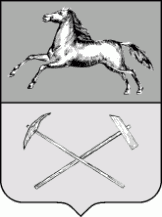 РОССИЙСКАЯ ФЕДЕРАЦИЯКемеровская областьПрокопьевский городской округПРОКОПЬЕВСКИЙ ГОРОДСКОЙ СОВЕТ НАРОДНЫХ ДЕПУТАТОВ6-го созыва(четвертая сессия)Решение №  от_____2018  принято Прокопьевским городскимСоветом народных депутатов2018О признании утратившими силу некоторых решений Прокопьевского городского Совета народных депутатов      Руководствуясь Уставом муниципального образования «Прокопьевский городской округ», в целях привидения муниципальных нормативных правовых актов в соответствие с действующим законодательством Российской ФедерацииПрокопьевский городской Совет народных депутатовРЕШИЛ:      1. Признать утратившими силу следующие решения Прокопьевского городского Совета народных депутатов:от 20.11.2009 № 227 «Об утверждении Порядка расчета размера оплаты по договору на установку и эксплуатацию рекламной конструкции на земельном участке, здании или ином недвижимом имуществе, находящемся в муниципальной собственности города Прокопьевска»;от 23.09.2011 № 709 «О внесении дополнений в Порядок расчета размера оплаты по договору на установку и эксплуатацию рекламной конструкции на земельном участке, здании или ином недвижимом имуществе, находящемся в муниципальной собственности города Прокопьевска, утвержденный решением Прокопьевского городского Совета народных депутатов от 20.11.2009 № 227»;от 18.12.2009 № 311 «Об утверждении Положения о персональных данных муниципального служащего города Прокопьевска и ведении его личного дела»;от 16.04.2010 № 395 «Об утверждении Положения о порядке формирования резерва управленческих кадров города Прокопьевска».      2. Настоящее решение подлежит опубликованию в газете «Шахтерская правда» и вступает в силу после его официального опубликования.                             3. Контроль за исполнением настоящего решения возложить на комитеты Прокопьевского городского Совета народных депутатов: по вопросам бюджета, налоговой политики и финансов (А. П. Булгак), по вопросам местного самоуправления и правоохранительной деятельности (П.П. Яцухно).	Председатель Прокопьевского городского Совета народных депутатов                                                                 Н. А. Бурдина	Главагорода Прокопьевска                                                                              А. Б. Мамаев                                                                                           2018(дата подписания)